REQUERIMENTO Nº 26/2019Requer Voto de Pesar pelo falecimento do Sr. Lazaro Ribeiro Garcia, ocorrido recentemente. Senhor Presidente, Nos termos do Art. 102, Inciso IV, do Regimento Interno desta Casa de Leis, requeiro a Vossa Excelência que se digne a registrar nos Anais desta Casa de Leis voto de profundo pesar pelo falecimento do Sr. Lazaro Ribeiro Garcia, no último dia 06 de Janeiro.Requeiro, ainda, que desta manifestação seja dada ciência aos seus familiares, encaminhando cópia do presente à Rua do Estanho, nº 1003, no bairro Jardim Mollon.Justificativa:Tinha 73 anos. Era casada com Valdete Neves Garcia, deixando os filhos, Edmilson, Roseli, Edson, Fernanda Cristina.Benquisto por todos os familiares e amigos, seu passamento causou grande consternação e saudades; todavia, sua memória há de ser cultuada por todos que em vida o amaram.Que Deus esteja presente nesse momento de separação e dor, para lhes dar força e consolo.É, pois, este o Voto, através da Câmara de Vereadores, em homenagem póstuma e em sinal de solidariedade.Plenário “Dr. Tancredo Neves”, em 07 de janeiro de 2.019.Celso Luccatti Carneiro“Celso da Bicicletaria”-vereador-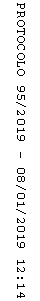 